Floorball Game Highlights: Finland vs Canada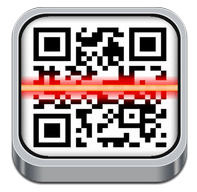 Step 1: find the app; QR code reader Step 2; open it and scan the pictogram below: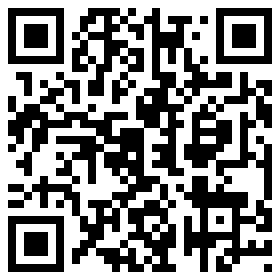 Floorball Game Highlights: Finland vs CanadaStep 1: find the app; QR code readerStep 2; open it and scan the pictogram below: